OVERSKRIFT ALIQUAM LOREM ANTE, DAPIBUS IN, VIVERRA QUIS, FEUGIAT A, TELLUS.Manchet fbhvathbgehbkjantæbkjna bjkjb rbnj eoihbBitjnsrjktb retibgib rtubg reeioghih Af: Forfatterens navnForfatterens fagABSTRACT: Lorem ipsum dolor sit amet, consectetuer adipiscing elit. Aenean commodo ligula eget dolor. Aenean massa. Cum sociis natoque penatibus et magnis dis parturient montes, nascetur ridiculus mus. Donec quam felis, ultricies nec, pellentesque eu, pretium quis, sem. Nulla consequat massa quis enim. Donec pede justo, fringilla vel, aliquet nec, vulputate eget, arcu. In enim justo, rhoncus ut, imperdiet a, venenatis vitae, justo. Nullam dictum felis eu pede mollis pretium. Integer tincidunt. Cras dapibus. Vivamus elementum semper nisi.Aenean vulputate eleifend tellus.Aenean leo ligula, porttitor eu, consequat vitae, eleifend ac, enim. Aliquam lorem ante, dapibus in, viverra quis, feugiat a, tellus.Phasellus viverra nulla ut metus varius laoreet. Quisque rutrum. Aenean imperdiet. Etiam ultricies nisi vel augue. Curabitur ullamcorper ultricies nisi. Nam eget dui. . Quisque rutrum. Aenean imperdiet. Etiam ultricies nisi vel augue. Curabitur ullamcorper ultricies nisi. Nam eget dui. . Quisque rutrum. Aenean imperdiet. Etiam ultricies nisi vel augue. Curabitur ullamcorper ultricies nisi. Nam eget dui.NØGLEORD: Aliquam lorem ante, dapibus in, viverra quis, feugiat a, tellus.Phasellus viverra nulla ut metus varius laoreet.Afsnit overskriftBrødtekst Lorem ipsum dolor sit amet, consectetuer adipiscing elit. Aenean commodo ligula eget dolor. Aenean massa. Cum sociis natoque penatibus et magnis dis parturient montes, nascetur ridiculus mus. Donec quam felis, ultricies nec, pellentesque eu, pretium quis, sem. Nulla consequat massa quis enim. Donec pede justo, fringilla vel, aliquet nec, vulputate eget, arcu. In enim justo, rhoncus ut, imperdiet a, venenatis vitae, justo. Nullam dictum felis eu pede mollis pretium. Integer tincidunt. Cras dapibus. Vivamus elementum semper nisi.Aenean vulputate eleifend tellus.Aenean leo ligula, porttitor eu, consequat vitae, eleifend ac, enim. Aliquam lorem ante, dapibus in, viverra quis, feugiat a, tellus.Phasellus viverra nulla ut metus varius laoreet. Quisque rutrum. Aenean imperdiet. Etiam ultricies nisi vel augue. Curabitur ullamcorper ultricies nisi. Nam eget dui.Citat [...] Man vil, såfremt der er en husmoderafløser til rådighed, i mange tilfælde kunne undgå at indlægge den syge husmoder på hospital, ligesom man ville kunne undgå at tage børnene bort fra hjemmet og anbringe dem på børnehjem eller lignende. Udgifterne til disse dyrere hjælpereformer, der således spares ved en velorganiseret husmoderafløsning. [Loven om husmoderafløsning 1949]Nullam dictum felis eu pede mollis pretium. Integer tincidunt. Cras dapibus. Vivamus elementum semper nisi.Aenean vulputate eleifend tellus.Aenean leo ligula, porttitor eu, consequat vitae, eleifend ac, enim. Aliquam lorem ante, dapibus in, viverra quis, feugiat a, tellus.Phasellus viverra nulla ut metus varius laoreet. Quisque rutrum. Aenean imperdiet. Etiam ultricies nisi vel augue. Curabitur ullamcorper ultricies nisi. Nam eget dui. Vores Cum sociis natoque penatibus et magnis dis parturient montes, nascetur ridiculus mus. Donec quam felis, ultricies nec, pellentesque eu, pretium quis, sem. Nulla consequat massa quis enim. Cum sociis natoque penatibus et magnis dis parturient montes, nascetur ridiculus mus. Donec quam felis, ultricies nec, pellentesque eu, pretium quis, sem. Nulla consequat massa quis enim. begreber fra forskellige livsformer, og vi på. Nullam dictum felis eu pede mollis pretium. Integer tincidunt. Cras dapibus. Vivamus elementum semper nisi.Aenean vulputate eleifend tellus.Aenean leo ligula, porttitor eu, consequat vitae, eleifend ac, enim. Aliquam lorem ante, dapibus in, viverra quis, feugiat a, tellus.Phasellus viverra nulla ut metus varius laoreet. Quisque rutrum. Aenean imperdiet. Etiam ultricies nisi vel augue. Curabitur ullamcorper ultricies nisi. Nam eget dui. Vores Cum sociis natoque penatibus et magnis dis parturient montes, nascetur ridiculus mus. Donec quam felis, ultricies nec, pellentesque eu, pretium quis, sem. Nulla consequat massa quis eni Cum sociis natoque penatibus et magnis dis parturient montes, nascetur ridiculus mus. Donec quam felis, ultricies nec, pellentesque eu, pretium quis, sem. Nulla consequat massa quis enim. begreber fra forskellige livsformer, og vi på.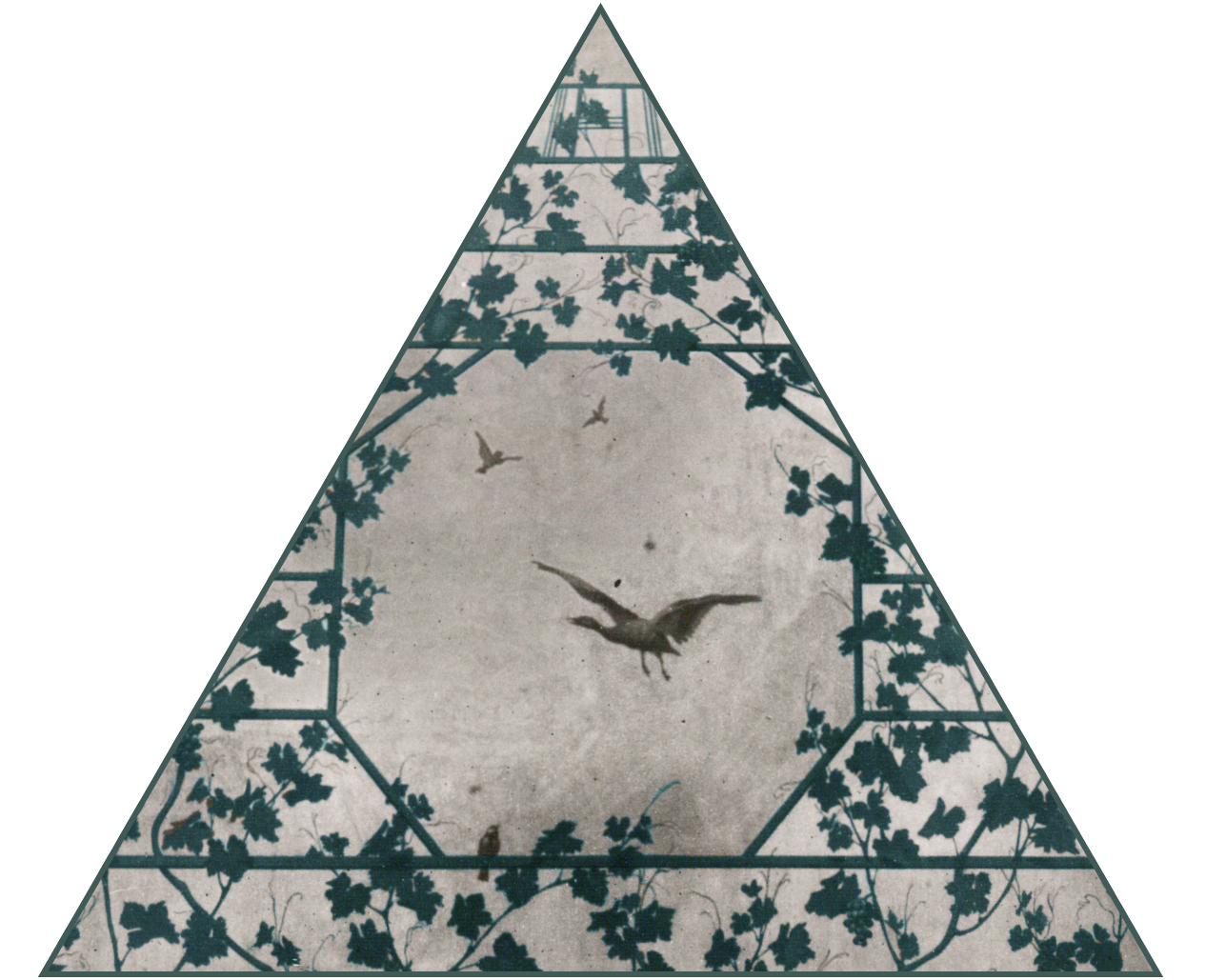 Litteraturliste:Christensen, Jørgen Grønnegaard (2003): Demokrati og velfærd iVelfærdsstatens institutioner, Aarhus Universitetsforlag, Århus (10,7 ns)Hansen, Dorthe Vejen (2004): “Embedslivsform - om at navigere mellem civilsamfund og stat”. Den Jyske Historiker, nr. 104. Hvid, Kamp et al. (2013): New Public Management - konsekvenser for arbejdsmiljø og produktivitet. Center for arbejdslivsforskning, Roskilde Universitet. (91 ns)Højrup, Thomas (2002): Dannelsens dialektik. Etnologiske udfordringer til det glemte folk. Museum Tusculanums Forlag, København (19,5 ns)Højrup, Thomas (2010): Det glemte folk. Livsformer og centraldirigering. Museum Tusculanums Forlag, København (55,2 ns)Højrup, Thomas (1984): “Begrebet livsform – En formspecificerende analysemåde anvendt på nutidige vesteuropæiske samfund”. Før og Nu, 31:194-218.Højrup, Thomas & Christensen, Lone Rahbek (1989): Livsstykker - 12 studier af livsformer og vilkår. Kulturbøger, Ringe.Kolstrup, Søren (2014): Den danske velfærdsmodel 1891-2011, sporskifter, motiver, drivkræfter. Frydenlund, Frederiksberg. (45,4 ns)Otto, Lene & Wiene, Inger, i Rahbek Christensen, Lone (red) (1989): Et fagflere livsformer. Livsformsanalyse og omsorgsarbejde i Livsstykker - 12 studier af livsformer og vilkår.Petersen, Jørn Henrik (2007): Hjemmeplejens historie Syddansk Universitetsforlag, Odense (75,4 ns)Pedersen, Ove Kaj (2011): Fra velfærdsstat til konkurrencestat, institutionel konkurrenceevne og den effektive stat i Konkurrencestaten. Hans Rietzels Forlag, København (98 ns) Hjemmesider:http://www.dr.dk/nyheder/politik/radikale-oenskertillidsreformhttp://www.dr.dk/nyheder/politik/radikale-oensker-tillidsreform(sidst besøgt d. 29.03.2016)http://denoffentlige.dk/bombe-under-30-aars-styringstaenkning-hood-og- dixon-laegger-new-public-management-i-gravenhttp://denoffentlige.dk/bombe-under-30-aars-styringstaenkning-hood-og-dixon-laegger-new-public-management-i-graven(sidst besøgt d. 29.03.2016)http://magasinetpolitik.dk/ninna-thomsen-kontrol-er-godt-tillid-er-billigere/ (sidst besøgt d. 29.03.2016)